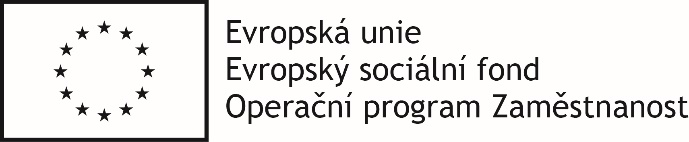 Příloha č. 5Čestné prohlášení o splnění technické kvalifikacedle ustanovení § 79 zákona č. 134/2016 Sb., o zadávání veřejných zakázek (dále jen „zákon“)Já, níže podepsaný statutární / zplnomocněný zástupce dodavatele (účastníka): (dále jen „dodavatel“)v souladu se zadávací dokumentací k veřejné zakázce malého rozsahu „Vzdělávání zaměstnanců Ledax o.p.s., CSS Emausy s.r.o. a Ledax Vysoké Mýto o.p.s..“ prokazuji jako oprávněná osoba dodavatele splnění tohoto požadavku zadavatele tímto čestným prohlášením.Čestně prohlašuji, že dodavatel realizoval následující významné dodávky či soubor dodávek:V………………………… dne ………………. 			__________________________________		Jméno a podpis osoby oprávněné za dodavatele jednat		(razítko)Název:Sídlo:Osoba oprávněná za účastníka jednat:IČ/DIČ:Předmět dodávkyObjednatelFin. hodnota dodávky (tis. Kč)Doba plnění (od-do)Referenční osoba objednatele1Jméno:Tel:E-mail: 2Jméno:Tel:E-mail:3Jméno:Tel:E-mail: